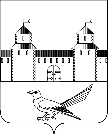 от  17.08.2016 № 1449-пОб утверждении схемы расположения земельного участка на кадастровом плане	В соответствии со статьёй 11.10 Земельного кодекса Российской Федерации,  статьёй 16 Федерального закона от 06.10.2003 № 131 – ФЗ «Об общих принципах организации местного самоуправления в Российской Федерации», приказом Минэкономразвития России от 01.09.2014 № 540 «Об утверждении классификатора видов разрешенного использования земельных участков», руководствуясь статьями 32, 35, 40 Устава муниципального образования Сорочинский городской округ Оренбургской области, на основании поданного заявления (вх. № Хз-1059 от 22.07.2016), администрация Сорочинского городского округа Оренбургской области постановляет:       1. Утвердить схему расположения земельного участка условный        номер 56:30:0405001: ЗУ1 с местоположением:   1.1. ЗУ1- Площадь земельного участка 469367кв. м., расположенный в кадастровом квартале: 56:30:0405001 по адресу: Российская Федерация, Оренбургская область, Сорочинский городской округ, участок расположен в юго –восточной части кадастрового квартала  56:30:0405001.Разрешенное использование: скотоводство. Категория земель: земли сельскохозяйственного назначения.      2. Контроль за исполнением настоящего постановления возложить на главного архитектора муниципального образования Сорочинский городской округ Оренбургской области - Александра Федотовича Крестьянова.      3. Настоящее постановление вступает в силу со дня подписания и подлежит размещению на Портале муниципального образования Сорочинский городской округ Оренбургской области.Глава муниципального образованияСорочинский городской округ                                                   Т.П. МелентьеваРазослано: в дело, Управление архитектуры, прокуратуре, заявителю.Администрация Сорочинского городского округа Оренбургской областиПОСТАНОВЛЕНИЕ